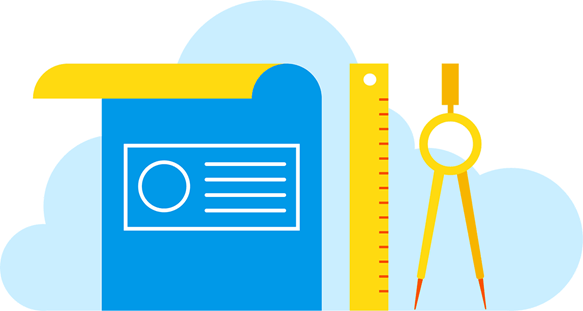 Критерии оценивания проектного решенияСтепень достижения/реализациив высшей степени - 5 баллов;в достаточной степени - 4 балла; не в полной мере - 3 балла;с существенными / очень существенными    недостатками - 2/1 балл;не реализовано - 0 баллов.Критерий 1ЦЕЛЕПОЛАГАНИЕ ПРОЕКТАПроблема и цель проекта явно и внятно обозначены:	(5 - 0 баллов)Проблема актуальна, актуальность доказана:	(5 - 0)Поставленные задачи соответствуют цели:	(5 - 0)Ресурсы и условия реализации проекта реалистичны:	(5 - 0)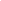 Критерий 2КАЧЕСТВО РЕШЕНИЙ ПРОЕКТАДан ответ на вопрос об аналогах предлагаемого решения (кто и как решал   подобные задачи / проблемы):	(5 - 0)Показана оригинальность и новшество предлагаемого решения:	(5 - 0)Выбранные	технологии		и	инструменты	реализации	проекта	адекватны поставленной цели:	(5 - 0)Сформулированы критерии успешного выполнения проекта:	(5 - 0)Критерии успешного выполнения проекта достигнуты:	(5 - 0)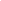 Критерий 3РАБОТА С РЕСУРСАМИРаспределение времени на реализацию проекта адекватно:	(5 - 0)Задачи распределены внутри команды равномерно и в соответствии с задачами:	(5 - 0)Ресурсы для реализации проекта определены верно:	(5 - 0)Ресурсы использованы в полном объеме в соответствии с планом:	(5 - 0)Дефициты ресурсов (если возникли) компенсированы:	__(5 - 0)Критерий 4КАЧЕСТВО РЕЗУЛЬТАТА1.Результат работы (продукт) высоко оценен потенциальными потребителями / экспертами (получил отзывы / благодарности):	             (5 - 0 баллов)Показано, как часто и при каких условиях продукт будет использоваться: ______(5 - 0)Доказано, что продукт решает поставленную проблему:	(5 - 0)Автор (-ы) показали, что узнали и чему научились в ходе проектной деятельности:	(5 - 0)Автор	(-ы)	соотнесли	результаты	проектной	деятельности	со	своими  интересами и показали их значение для достижения личных целей:		(5 - 0)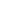 Критерий 5ОРИГИНАЛЬНОСТЬПродукт проектной деятельности имеет уникальные черты и отличия от аналогов, которые наглядно продемонстрированы:	(5 - 0)Проектную деятельность отличает самостоятельность реализации:	(5 - 0)Проектную деятельность отличает технологичность:	(5 - 0)Результат проектной деятельности оформлен и представлен наглядно, ярко, полно:	(5 - 0)